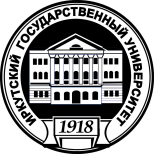 МИНИСТЕРСТВО ОБРАЗОВАНИЯ И НАУКИ РОССИЙСКОЙ ФЕДЕРАЦИИфедеральное государственное бюджетное образовательное учреждение высшего образования «ИРКУТСКИЙ ГОСУДАРСТВЕННЫЙ  УНИВЕРСИТЕТ»ФГБОУ ВО  «ИГУ»ПЕДАГОГИЧЕСКИЙ ИНСТИТУТКафедра теории и практик специального обучения и воспитанияДополнительная профессиональная программа повышения квалификацииУчебный планI) Наименование программы Практики образовательной деятельности с детьми дошкольного возраста с ОВЗ в условиях лекотекиII) Данная ДПОП рассчитана на слушателей, занимающихся следующим видом экономической деятельностиОбразованиеII) Категория слушателей Руководители дошкольных образовательных организаций, учителя-логопеды, учителя-дефектологи, педагоги-психологи, воспитатели групп комбинированной и компенсирующей направленности, специалисты методических служб и управлений образованийIV) Цель программыЦелью программы является развитие профессионально значимых компетенций, необходимых для внедрения и реализации практик образовательной деятельности с детьми дошкольного возраста с ОВЗ в условиях лекотеки с учетом их индивидуальных особенностей и особых образовательных потребностей, социальной адаптации.Задачи:формирование у слушателей представления об особенностях развития дошкольников с ОВЗ, о существующей системе педагогической помощи данной категории детей, об организации и содержании коррекционно-воспитательной работы в дошкольных организациях;освоение нормативных документов, регламентирующих дошкольное образование и специфику психофизиологических особенностей развития детей с ОВЗ дошкольного возраста при организации педагогического процесса в условиях лекотеки;обучение проектированию предстоящей образовательной деятельности в лекотеке с детьми, направленную на целостное развитие ребенка дошкольного возраста с особыми образовательными потребностями;обучение разработке модели образовательного процесса в условиях лекотеки с учетом особенностей развития детей, их потребностями и запросом участников образовательных отношений.V) Объем в часах72 часаVI) Форма обученияОчнаяVII) Реализация за счетпо договорам и с физическими и с юридическими лицамиVIII) Ф.И.О. организатор КПКР.А.АфанасьеваVIII) Ф.И.О. ПреподавателиР.А.Афанасьева, О.В. ШелкуноваIX) Учебный план (в формате MS WORD)ПРИЛАГАЕТСЯ НИЖЕX) Направление (выберите из списка) 22. Образование и педагогические наукиНаименование модуля и темыВиды занятий в часахВиды занятий в часахВиды занятий в часахВиды занятий в часахВиды занятий в часахВиды занятий в часахНаименование модуля и темыЛекцииПракт. зан.Практ. зан.Практ. зан.СРСВсегоНаименование модуля и темыЛекциичасовИнтерактивные формы проведенияИнтерактивные формы проведенияСРСВсегоМодуль 1. Нормативные основания и ключевые особенности ФГОС дошкольного образования в части проектирования коррекционно-развивающей работы с детьми с ОВЗ, в условиях лекотеки.Модуль 1. Нормативные основания и ключевые особенности ФГОС дошкольного образования в части проектирования коррекционно-развивающей работы с детьми с ОВЗ, в условиях лекотеки.Модуль 1. Нормативные основания и ключевые особенности ФГОС дошкольного образования в части проектирования коррекционно-развивающей работы с детьми с ОВЗ, в условиях лекотеки.Модуль 1. Нормативные основания и ключевые особенности ФГОС дошкольного образования в части проектирования коррекционно-развивающей работы с детьми с ОВЗ, в условиях лекотеки.Модуль 1. Нормативные основания и ключевые особенности ФГОС дошкольного образования в части проектирования коррекционно-развивающей работы с детьми с ОВЗ, в условиях лекотеки.Модуль 1. Нормативные основания и ключевые особенности ФГОС дошкольного образования в части проектирования коррекционно-развивающей работы с детьми с ОВЗ, в условиях лекотеки.Модуль 1. Нормативные основания и ключевые особенности ФГОС дошкольного образования в части проектирования коррекционно-развивающей работы с детьми с ОВЗ, в условиях лекотеки.Раздел 1. Государственная политика в сфере дошкольного образования детей с ограниченными возможностями здоровья1.1.1.Регулирование дошкольного образования в соответствии с действующим законодательством2--241.1.2.Правовое поле организации работы лекотеки, в аспекте защиты прав и достоинства детей в ДОО и семье.211Проблемно-ориентированная деловая игра37Раздел 2. Проблема индивидуального сопровождения детей дошкольного возраста с ОВЗ в условиях лекотеки1.2.1. Индивидуальные особенности детей раннего дошкольного возраста с ОВЗ211обучение в парах (спарринг-партнерство)251.2.2. Структура содержания дошкольного образования (инвариантная часть) в Примерной ООП ДО для детей с ОВЗ (проект)221.2.3. Современные концептуальные подходы к разработке индивидуальных программ сопровождения дошкольников с ОВЗ в условиях лекотеки211Case-study (ситуационный анализ)251133923Модуль 2.  Методологические основания ФГОС дошкольного образованияМодуль 2.  Методологические основания ФГОС дошкольного образованияМодуль 2.  Методологические основания ФГОС дошкольного образованияМодуль 2.  Методологические основания ФГОС дошкольного образованияМодуль 2.  Методологические основания ФГОС дошкольного образованияМодуль 2.  Методологические основания ФГОС дошкольного образованияМодуль 2.  Методологические основания ФГОС дошкольного образованияРаздел 2.2. Система коррекционно-воспитательной работы в условиях лекотеки2.2.1. Развитие деятельности дошкольников с ОВЗ в условиях лекотеки3-362.2.2. Физическое развитие детей с ОВЗ в условиях лекотеки2242.2.3. Сенсорное развитие детей с ОВЗ в условиях лекотеки21Работа в малых группахРабота в малых группах142.2.4. Развитие форм мышления детей с ОВЗ21ДискуссияДискуссия142.2.5. Развитие речи у дошкольников с ОВЗ в условиях лекотеки31Работа в малых группахРабота в малых группах371231025Модуль 3.  Частные практики работы с детьми в условиях лекотекиМодуль 3.  Частные практики работы с детьми в условиях лекотекиМодуль 3.  Частные практики работы с детьми в условиях лекотекиМодуль 3.  Частные практики работы с детьми в условиях лекотекиМодуль 3.  Частные практики работы с детьми в условиях лекотекиМодуль 3.  Частные практики работы с детьми в условиях лекотекиМодуль 3.  Частные практики работы с детьми в условиях лекотекиРаздел 3.3. Работа с детьми с синдромом Дауна в условиях лекотеки3.3.1. Синдрои Дауна, причины возникновения синдрома.1-123.3.2.Мультисенсорная программа "НУМИКОН" для развития математических навыков у детей с синдромом Дауна (детей с ОВЗ)22Работа в малых группахРабота в малых группах26Раздел 3.4. Работа с детьми с РАС в условиях лекотеки3.4.1. Расстройства аутистического спектра, причины возникновения заболевания1-123.4.2. Клинические проявления расстройств  аутистического спектра1-123.4.3. Проблемы адаптации, реабилитации, инклюзивного воспитания и обучения дошкольников с расстройствами аутистического спектра.2-brainstorming брейнсторминг(групповая генерация идей)brainstorming брейнсторминг(групповая генерация идей)243.4.4. Принципы и условия построения и организации коррекционно-развивающего процесса в ДОО для детей с расстройствами аутистического спектра32Игровой тренингИгровой тренинг381041024Итого33102972